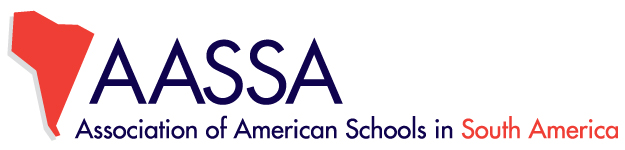 AASSA Regional Conference GrantFinal Report FormThis form should be submitted to the AASSA office, along with required documentation and supporting receipts, within two weeks of the conclusion of your conference or institute.  Your grant will be paid upon receipt of the submission of all required documentation:letter of agreement with the presenter(s)list of participants and their schoolsa financial accounting showing the income and expenses for the event This Final Report Form showing specific expenses claimed with accompanying receiptsarticle and photos for publication in the AASSA Newsletter about the eventName of School: _______________________________________________________________Name of Host School Coordinator:  _________________________________________________Name of Event Held: ____________________________________________________________Name of Presenter(s):  ___________________________________________________________Dates Event was Held: ___________________________________________________________Summary of Expenses Covered by the GrantItem								Amount PaidPresenter’s Airfare						$ ___________    Include copy of invoice for ticketHonorarium							$ ___________    Include proof of paymentPer Diem for Lodging and Meals				$ ___________    Include copy of bills and proof of paymentOther	Please specify purpose and provide receipts			$___________Total Grant Claim						$ ___________